                               ФГБУЗ Санаторий «Углич»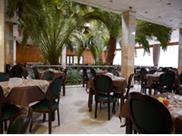 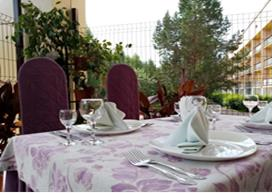 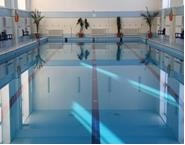 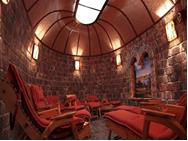 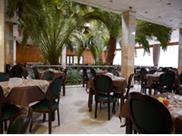 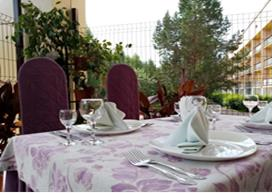 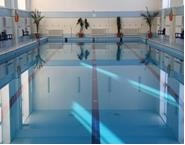 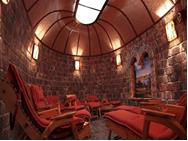 Санаторий «Углич» расположен в живописном месте на самом берегу реки Волги, вблизи исторического города Углича, входящего в состав Золотого кольца России.  в 230 км от города Москвы, и  110 км от города Ярославля. У нас можно отдохнуть, поправить своё здоровье и пройти диагностическое обследование!В нашем санатории «Углич» проводится лечение по следующим заболеваниям:система кровообращения, органы дыхания, органы пищеварительного тракта, нервная системагинекология.Все медицинские услуги в санатории проводятся опытными врачами высшей квалификационной категории с применением самого современного медицинского оборудования. Разработан ряд новых лечебных программ, в том числе Программа восстановления после COVID–19 «ЛЕГКОЕ ДЫХАНИЕ».К услугам гостей: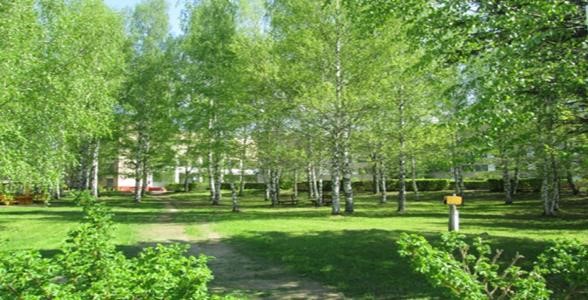 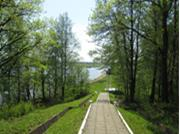 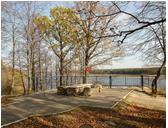 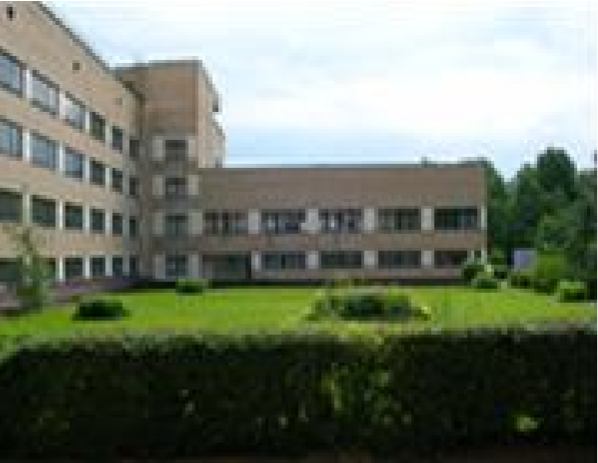 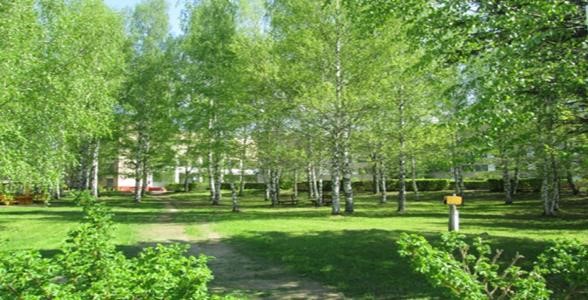 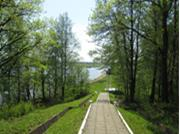 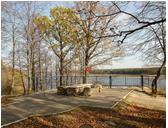 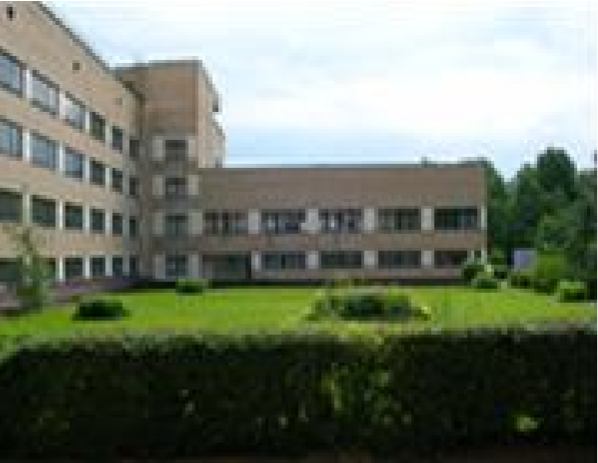 108 комфортных номеров различного типа с видом на ВолгуWi-FiСтоловая с Зимним садомФито-бар2 банкетных зала2 финские сауныБассейн 25 м. Тренажерный залПарковая зона: многолетние хвойные и лиственные деревья, располагающиеся на площади 1,2 га.Детский городок, оборудованный качелями, горками, песочницами, карусельюБильярдСальвинитовая спелеокамера Комплекс физиотерапевтических процедурфизиотерапевтический комплекс SLIMгипокситерапиямассажстоун-терапия гидротерапевтические процедуры «Ормед-профессионал»Детензор-терапия Прессотерапия, лимфодренаж на аппарате Doctor LifeЛечебная физкультураСкандинавская оздоровительная ходьбаМинеральная вода